Applicant InformationDo you have any medical conditions that we should be aware of such as allergies or medications? YES  NO ReferencesPlease list one reference that is not related to you and is not a previous employer.Person to be Notified in Case of EmergencyDisclaimer and SignatureBy signing below, I certify that my answers are true and accurate to the best of my knowledge, and I have read, understand and agree to abide by the MASAR media policy.Please mail completed form and $20.00 dues payment to:Larry Dehof2 Basin RoadWindham, ME 04062treasurer@pinetreesar.com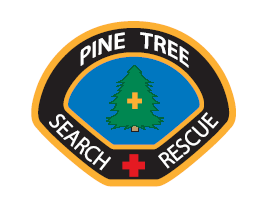 Membership Application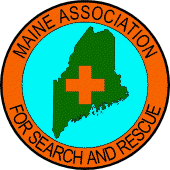 Full Name:Date:LastFirstM.I.Address:Street AddressStreet AddressStreet AddressStreet AddressStreet AddressApartment/Unit #CityCityCityCityStateZIP CodePlease provide contact information below AND indicate which method is to be used for URGENT messaging (SEARCH) and which should be used for NON-URGENT messaging (Meetings, trainings, etc.). *SMS address is typically your cell phone number plus a suffix depending on your carrier. (e.g.,1234567890@txt.att.net)Please provide contact information below AND indicate which method is to be used for URGENT messaging (SEARCH) and which should be used for NON-URGENT messaging (Meetings, trainings, etc.). *SMS address is typically your cell phone number plus a suffix depending on your carrier. (e.g.,1234567890@txt.att.net)Please provide contact information below AND indicate which method is to be used for URGENT messaging (SEARCH) and which should be used for NON-URGENT messaging (Meetings, trainings, etc.). *SMS address is typically your cell phone number plus a suffix depending on your carrier. (e.g.,1234567890@txt.att.net)Please provide contact information below AND indicate which method is to be used for URGENT messaging (SEARCH) and which should be used for NON-URGENT messaging (Meetings, trainings, etc.). *SMS address is typically your cell phone number plus a suffix depending on your carrier. (e.g.,1234567890@txt.att.net)Please provide contact information below AND indicate which method is to be used for URGENT messaging (SEARCH) and which should be used for NON-URGENT messaging (Meetings, trainings, etc.). *SMS address is typically your cell phone number plus a suffix depending on your carrier. (e.g.,1234567890@txt.att.net)Please provide contact information below AND indicate which method is to be used for URGENT messaging (SEARCH) and which should be used for NON-URGENT messaging (Meetings, trainings, etc.). *SMS address is typically your cell phone number plus a suffix depending on your carrier. (e.g.,1234567890@txt.att.net)Please provide contact information below AND indicate which method is to be used for URGENT messaging (SEARCH) and which should be used for NON-URGENT messaging (Meetings, trainings, etc.). *SMS address is typically your cell phone number plus a suffix depending on your carrier. (e.g.,1234567890@txt.att.net)Home Phone: __Home Phone: __ Work Phone:DOB (mm/yyyy):      /Height:Weight:Hair Color:Eye Color:If YES, please list them:Have you been convicted of a crime?YESNOIf yes, attach statement.Are you a Veteran of the U.S. Military?YESNOIf yes, what branch?Do you speak, read or write a foreign language?YESNOIf yes, describe?List special skills, levels of first aid certification, other certifications and qualifications:Any additional details for any questions requiring explanation of a short bio about your Search and Rescue experience:List professional, trade, business or civic organizations you are a member of: (PLEASE - NO ACRONYMS)Full Name:Relationship:Company:Phone:Address:Full Name:LastFirstAddress:Street AddressApartment/Unit #CityStateZIP CodeHome Phone:Email:Work Phone:Cell Phone:Signature:Date: